COLLEGE ALBERT CAMUS	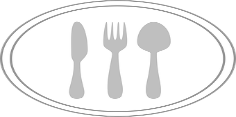 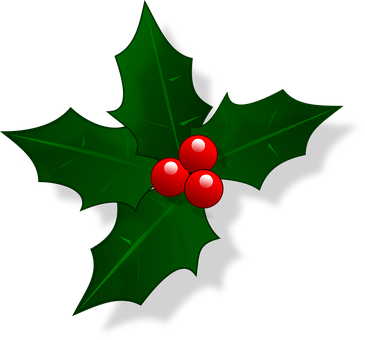 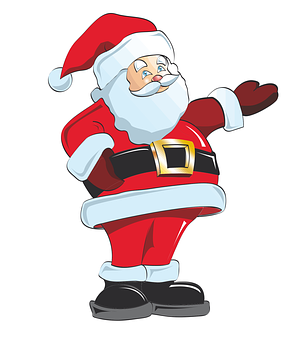 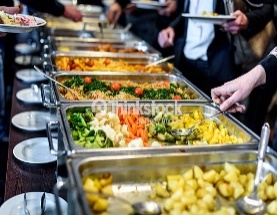 61800 TINCHEBRAY	                                      MENUS DU LUNDI 17 DECEMBRE 2018 au 21 DECEMBRE 2018	                      M. CHAMBON                                                                     Mme PELLERIN                                                                 M. DESSEAUX	                       Principal	                                                             Gestionnaire		Chef de cuisineMenus et préparation réalisés par l’équipe de cuisine du collège (sous réserve de modifications selon les approvisionnements) Toutes les viandes sont d’origine française	           Lundi         Mardi         Jeudi    Vendredi          ENTREESCrêpes au fromageSalade d’endives mimoletteSalade niçoiseCarottes aux pommesAvocat créoleBetteraves vinaigretteEntrée du chefPamplemousse rose            PLATSSpaghetti carbonaraDip & fishNoix de joue de porc à la dijonnaiseBœuf braiséPoisson blanc crumbleSteak de légumes « végétarien »ACCOMPAGNEMENTSSpaghettibrocolisLentilles Poêlée de légumesMélange de légumes « bio »              DESSERTSFromage ou yaourt nature SucréEntremets vanille et pépites de granolaTarte aux mirabellesSalade de fruits fraisFruits au choixFromage ou yaourt nature sucréChou à la crèmePoires au siropPot de crème mangue abricotFruits au choixFromage ou yaourt nature sucréFruits au choixFromage ou yaourt nature sucréCocktail de fruitsDessert du chefYaourt aromatiséFruits au choix